                                                                                                               УТВЕРЖДАЮ: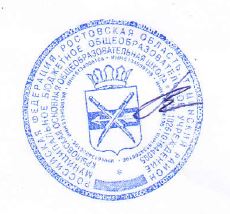 			                                                             Директор МБОУ Крыловской оош                                                                                                       ______________ / И.В. ВолчанскаяПлан работыОтряда ЮИД «Весёлый светофорчик» МБОУ Крыловской оош на 2023-2024 учебный год№
П/пМероприятияСрокиОтветственные1Организация отряда ЮИД
Распространение схемы маршрута
«Дом-школа-дом»сентябрьАктив отряда ЮИД «Светофор»2Обновление уголка по ПДД
Выпуск листовок «Внимание,
пешеход!» «Внимание водитель!»
Участие в онлайн – олимпиаде «Безопасные дороги».ОктябрьАктив отряда ЮИД «Светофор»3Участие в районной профилактической акции «Осенним дорогам – безопасное движение»
Акция «Засветись в темноте», «С мамой по дороге», «Безопасный пассажир»
15 ноября – День памяти жертв ДТП.Ноябрь
Актив отряда ЮИД «Светофор»4Участие в акции «Безопасные зимние дороги»
«Учимся дружить с дорогой», настольная игра Для 1-3 классов
Профилактическое мероприятие «Оказание первой помощи при травмах»декабрьАктив отряда ЮИД «Светофор»5Изучение правил дорожного движения
по теме «Применение специальных
знаков» январьАктив отряда ЮИД «Светофор»6Рейд отряда ЮИД «Листовка для водителя»
Изучение правил дорожного движения
по теме «Вождение велосипеда» февральАктив отряда ЮИД «Светофор»7Выступление агитбригады отряда
перед воспитанниками детского сада.Подготовка к районному конкурсу
«Безопасное колесо»мартАктив отряда ЮИД «Светофор»8Участие в районном  конкурсе
«Безопасное колесо»апрельАктив отряда ЮИД «Светофор»9Видео-лектории по пропаганде безопасности дорожного движения.
Выпуск памяток – напоминаний о
соблюдении правил дорожного
движения.майАктив отряда ЮИД «Светофор»10Работа отряда ЮИД в лагере 
при школе  « У светофора каникул нет».июньАктив отряда ЮИД «Светофор»